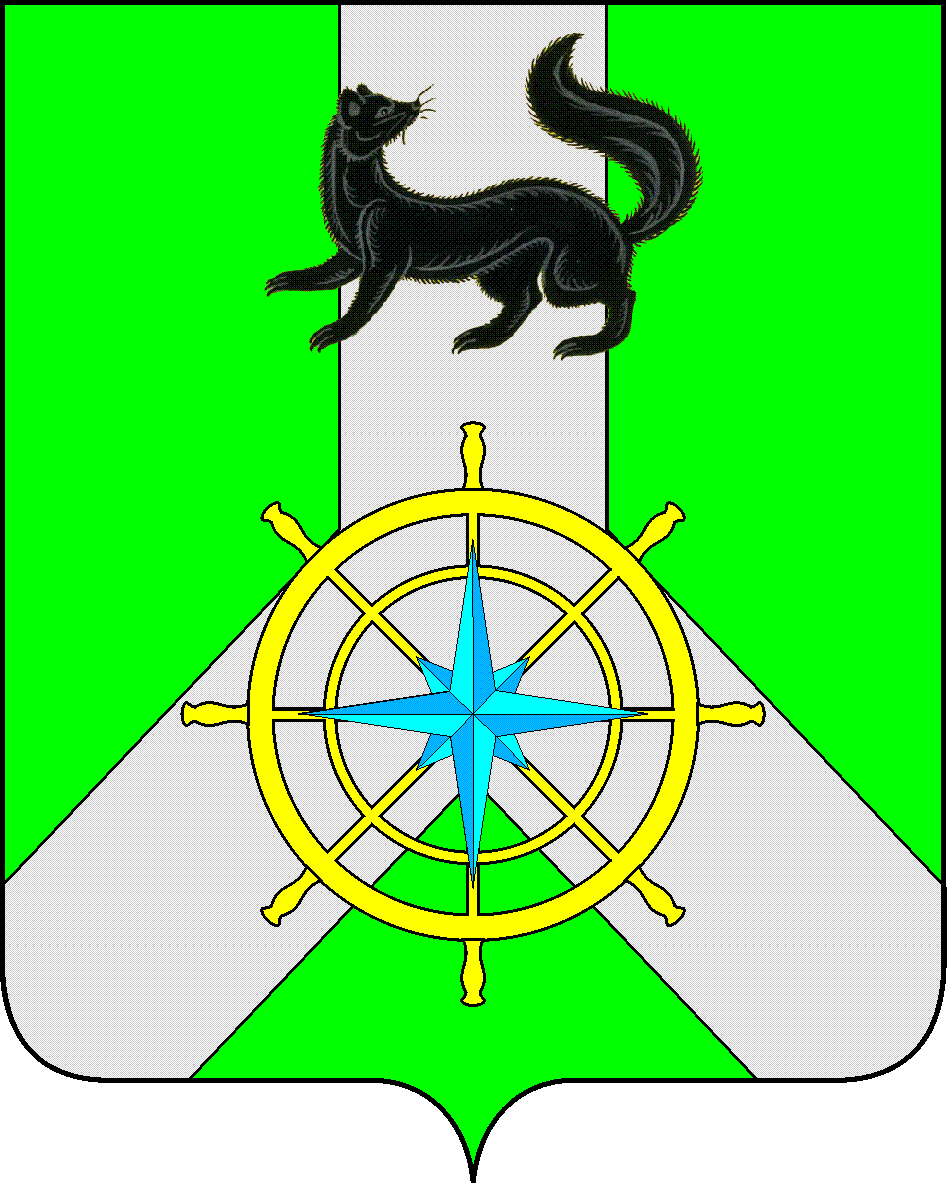 Р О С С И Й С К А Я   Ф Е Д Е Р А Ц И ЯИ Р К У Т С К А Я   О Б Л А С Т ЬК И Р Е Н С К И Й   М У Н И Ц И П А Л Ь Н Ы Й   Р А Й О НА Д М И Н И С Т Р А Ц И Я П О С Т А Н О В Л Е Н И ЕОб утверждении положения о подготовкеграждан Российской Федерации, иностранных граждан и лиц без гражданства в области защиты от чрезвычайных ситуацийприродного и техногенного характераВ соответствии с Федеральным законом от 21 декабря 1994 года № 68 - ФЗ «О защите населения и территорий от чрезвычайных ситуаций природного и техногенного характера», статьёй 15 Федерального закона от 6 октября 2003 года № 131-ФЗ «Об общих принципах организации местного самоуправления в Российской Федерации», Постановлением Правительства РФ от 18 сентября 2020 года № 1485 «Об утверждении Положения о подготовке граждан Российской Федерации, иностранных граждан и лиц без гражданства в области защиты от чрезвычайных ситуаций природного и техногенного характера», руководствуясь ст.ст. 39, 55 Устава муниципального образования Киренский район, администрация Киренского муниципального района,ПОСТАНОВЛЯЕТ:          1. Утвердить прилагаемое Положение о подготовке граждан Российской Федерации, иностранных граждан и лиц без гражданства в области защиты от чрезвычайных ситуаций природного и техногенного характера.          2. Настоящее постановление вступает в силу с 1 января 2021года и действует до 31 декабря 2026 года включительно.           3.  Постановление администрации Киренского муниципального района от 15.04.2020г. № 199 «Об утверждении Положения по организации подготовки населения муниципального района в области гражданской обороны и защиты от чрезвычайных ситуаций природного и техногенного характера» считать утратившим силу с 1 января 2021года.          4. Настоящее постановление обнародовать на официальном сайте администрации Киренского муниципального района.          5. Контроль за исполнением данного постановления  оставляю за собой.        Мэр района                                                                                              К.В. СвистелинСогласовано:И.о. председателя Комитетапо имуществу и ЖКХ                                                                                    О.А. ВытовтоваНачальник правового отдела                                                                          И.С. ЧернинаПодготовил: Начальник отдела ГО и ЧС Комитета по имуществу и ЖКХ администрацииКиренского муниципального районаЗалуцкий Е.В., тел. 4-30-87Лист рассылкиОтдел ГОЧС Комитета по имуществу и ЖКХ администрации Киренского муниципального районаПриложение к Постановлению администрации Киренского муниципального района от «25»  декабря  2020 года № 745ПОЛОЖЕНИЕо подготовке граждан Российской Федерации, иностранных граждан и лиц без гражданства в области защиты от чрезвычайных ситуаций природного и техногенного характера           1. Настоящее Положение разработано в соответствии с Федеральным законом от 21.12.1994 № 68-ФЗ «О защите населения и территорий от чрезвычайных ситуаций природного и техногенного характера», постановлением Правительства Российской Федерации от 18 сентября 2020 года № 1485 «Об утверждении Положения о подготовке граждан Российской Федерации, иностранных граждан и лиц без гражданства в области защиты от чрезвычайных ситуаций природного и техногенного характера» в целях обеспечения подготовки населения в области защиты от чрезвычайных ситуаций природного и техногенного характера  и определяет порядок подготовки граждан Российской Федерации, иностранных граждан и лиц без гражданства на территории Киренского муниципального района (далее - население) в области защиты от чрезвычайных ситуаций природного и техногенного характера (далее - чрезвычайные ситуации).           2. Подготовку в области защиты от чрезвычайных ситуаций проходят:           а) физические лица, состоящие в трудовых отношениях с работодателем (далее - работающее население);           б) физические лица, не состоящие в трудовых отношениях с работодателем (далее - неработающее население);           в) физические лица, осваивающие основные общеобразовательные программы, образовательные программы среднего профессионального образования и образовательные программы высшего образования (далее именуются - обучающиеся);           г) руководители органов местного самоуправления и организаций, расположенных на территории Киренского муниципального района, независимо от их организационно-правовых форм и форм собственности (далее - руководители);          д) работники органов местного самоуправления и организаций, в полномочия которых входит решение вопросов по защите населения и территорий от чрезвычайных ситуаций (далее - уполномоченные работники);          е) председатели комиссий по предупреждению и ликвидации чрезвычайных ситуаций и обеспечению пожарной безопасности органов местного самоуправления и организаций, в полномочия которых входит решение вопросов по защите населения и территорий от чрезвычайных ситуаций (далее - председатели комиссий).           3. Основными задачами подготовки населения в области защиты от чрезвычайных ситуаций являются:           а) обучение населения правилам поведения, основным способам защиты и действиям в чрезвычайных ситуациях, приемам оказания первой помощи пострадавшим, правилам пользования коллективными и индивидуальными средствами защиты;          б) совершенствование знаний, умений и навыков населения в области защиты от чрезвычайных ситуаций в ходе проведения учений и тренировок по защите от чрезвычайных ситуаций (далее - учения и тренировки);          в) выработка у руководителей навыков управления силами и средствами, входящими в состав Киренского муниципального звена территориальной (областной) подсистемы единой государственной системы предупреждения и ликвидации чрезвычайных ситуаций (далее – Киренское муниципальное звено ТП РСЧС);           г) совершенствование практических навыков у руководителей и председателей комиссий в организации и проведении мероприятий по предупреждению ЧС и ликвидации их последствий;          д) практическое усвоение уполномоченными работниками в ходе учений и тренировок порядка действий при различных режимах функционирования входящими в состав Киренского муниципального звена ТП РСЧС, а также при проведении аварийно-спасательных и других неотложных работ.           4. Подготовка населения в области защиты от чрезвычайных ситуаций предусматривает:           а) для работающего населения: инструктаж по действиям в чрезвычайных ситуациях не реже одного раза в год и при приеме на работу в течение первого месяца работы, самостоятельное изучение порядка действий в чрезвычайных ситуациях, участие в учениях и тренировках;           б) для неработающего населения: проведение бесед, лекций, просмотр учебных фильмов, привлечение на учения и тренировки по месту жительства, самостоятельное изучение пособий, памяток, листовок и буклетов, прослушивание радиопередач и просмотр телепрограмм по вопросам защиты от чрезвычайных ситуаций;           в) для обучающихся: проведение занятий в учебное время по соответствующим программам учебного предмета «Основы безопасности жизнедеятельности» и учебной дисциплины «Безопасность жизнедеятельности»;           д) для руководителей, уполномоченных работников, председатели комиссий:  проведение занятий по соответствующим программам дополнительного профессионального образования в области защиты от чрезвычайных ситуаций не реже одного раза в 5 лет, самостоятельное изучение нормативных документов по вопросам организации и осуществления мероприятий по защите от чрезвычайных ситуаций, участие в ежегодных тематических сборах, учениях и тренировках.           5. Для лиц, впервые назначенных на должность, связанную с выполнением обязанностей в области защиты от чрезвычайных ситуаций, получение дополнительного профессионального образования в области защиты от чрезвычайных ситуаций в течение первого года работы является обязательным.           6. Дополнительное профессиональное образование по программам повышения квалификации в области защиты от чрезвычайных ситуаций проходят в Государственном бюджетном учреждении дополнительного профессионального образования «Учебно-методический центр по гражданской обороне, чрезвычайным ситуациям и пожарной безопасности Иркутской области» (далее - ГБУ ДПО «УМЦ ГОЧС и ПБ Иркутской области»):            6.1. Главы муниципальных образований, их заместители.            6.2. Руководители организаций, их заместители.           6.3. Председатели комиссий по ЧС и ОПБ, и их заместители.           6.4. Председатели эвакуационных комиссий, и их заместители.           7.  Уполномоченные работники по ГО и ЧС  проходят обучение в ГБУ ДПО «УМЦ ГОЧС и ПБ Иркутской области», либо в иной обучающей организации, осуществляющей образовательную деятельность по дополнительным профессиональным программам в области защиты от чрезвычайных ситуаций.            8. Получение дополнительного профессионального образования по программам повышения квалификации педагогическими работниками - преподавателями учебного предмета «Основы безопасности жизнедеятельности» и учебной дисциплины «Безопасность жизнедеятельности» по вопросам защиты от чрезвычайных ситуаций осуществляется в ГБУ ДПО «УМЦ ГОЧС и ПБ Иркутской области», либо в иной обучающей организации, осуществляющей образовательную деятельность по дополнительным профессиональным программам в области защиты от чрезвычайных ситуаций.           9. Подготовка населения в области защиты от чрезвычайных ситуаций осуществляется в рамках единой системы подготовки населения в области гражданской обороны и защиты от чрезвычайных ситуаций.от  25 декабря  2020 года                                  № 745г.Киренск